COMUNICAZIONE UTILIZZO FSBAAlla  :  cmtlavoro@legalmail.it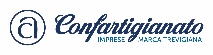 Alla CISL BELLUNO TREVISO: ust.belluno.treviso@pec.cisl.itAlla CGIL TREVISO:  cgiltreviso@pecgil.itAlla UIL BELLUNO TREVISO:  treviso.uilveneto@pec.it ; urveneto@pec.itOggetto: comunicazione utilizzo FSBA per situazioni climatiche straordinarieLa scrivente impresa ________________________________________________________ sita nel Comune di _________________ in via _________________________________________ n__ tel. ____________ fax ___________P. IVA/Cod. Fisc. ________________________ Matr. INPS __________________ CSC ______________nella persona di ________________________________________________ in qualità di titolare/legale rappresentantecon la presente comunica alle OOSS ed ad una A.A. il ricorso alla prestazione dell’Assegno di integrazione salariale erogato dal Fondo di solidarietà dell’artigianato (FSBA) ai sensi dell’art. 30, c. 1 bis, D.lgs. n. 148/2015 come modificato dall’art. 1, c. 208, Legge n. 234/2021 e delle norme regolamentarie del Fondo medesimo.Il ricorso alla prestazione FSBA ha coinvolto un numero di dipendenti, come da elenco allegato, pari a ____ per un totale di ____ giorni nel mese di __________ e ore ___________ ed è dovuto alla seguente condizione climatica straordinaria: (descrizione dell’evento meteo/avversità atmosferiche e della fase di lavoro in esecuzione)________________________________________________________________________________________________________________________________________________________________________________________________________________________________________________________________________________________________________________________________________________________________________________________________________________________________________________________________________________________________________________________________________________________________________________________________________________________L’impresa dichiara:che è in regola con la contribuzione dovuta a FSBA e che ha titolo alla richiesta delle prestazioni FSBA in quanto non rientra nel campo di applicazione del Titolo I del d.lgs. 14 settembre 2015, n. 148;di aderire/non aderire ad EBAV (barrare l’ipotesi che non ricorre)di avere natura artigiana e di applicare il seguente contratto collettivo: _________________________________________________________________________________________che ha svolto da ultimo per periodi fino al ____________ una procedura per FSBA con le seguenti OOSS: __________________________che l’impresa si impegna ad operare l’invio telematico della domanda di prestazione per il tramite della piattaforma informatica di FSBA predisposta all’uopo nel rispetto dei termini previsti dal vigente Regolamento FSBA, allegando il presente verbale a ciascuna domanda della mensilità di competenza.che viene allegata alla presente comunicazione la dichiarazione dell’autorità competente attestante l’evento meteo/avversità atmosferiche (es. https://www.arpa.veneto.it/) : Per ogni ulteriore richiesta vi preghiamo di contattare il/la sig./ra  _________________________________________ della Confartigianato Imprese Marca Trevigiana mandamento di __________________________________________ o Consulente del Lavoro  ______________________ telefono ______________ e-mail __________@______________Si autorizza altresì il trattamento dei dati sopra indicati per la finalità in oggetto il tutto ai sensi del D.lgs. n. 196/2003 e del Regolamento UE n. 2016/679.Distinti salutiLocalità____________ data ________________					L’IMPRESA (timbro firma titolare / legale rappresentante)ELENCO LAVORATORIPeriodo di sospensione previstoLe parti sottoscrittrici il presente accordo si danno reciprocamente atto che i dati personali di ogni singolo lavoratore sono contenuti nel LUL.Timbro e Firma Azienda______________________________NOME E COGNOMEdal      al      Tot. ore____/____/________/____/_______/____/________/____/_______/____/________/____/_______/____/________/____/_______/____/________/____/_______/____/________/____/_______/____/________/____/_______/____/________/____/_______/____/________/____/_______/____/________/____/_______/____/________/____/_______/____/________/____/_______/____/________/____/_______/____/________/____/_______/____/________/____/_______/____/________/____/___